Constructing a cladogramCladograms are based on sequences of amino acids or DNA, however we can infer something about the divergence of species from their observable characteristics. Use these characteristics to construct a cladogram of the following vertebrates.Organisms: Turtle, Horse, Wolf, Leopard, Domestic cat.Step one: Discuss these animals briefly – which ones seem more similar / different. Which ones do you know come from a more ancient evolutionary line?Step two: fill in the table, showing whether they have these characteristics. Simply use a 1 (present) or o (absent) for each trait.Step three: Re-order the animals with the ones which share the least characteristics at the top, and the ones which share the most characteristics at the bottom.Step four: Construct a cladogram, using the order found in step three. Each time a new characteristic is introduced which a animal doesn’t have, create a node to show the divergence of that species before the trait is introduced.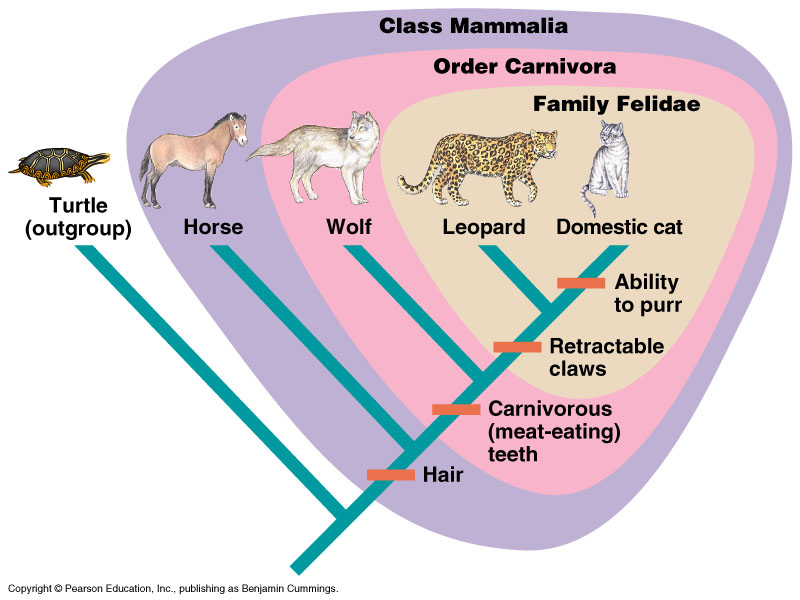 AnimalHairCarnivore (meat-eating) teethRetractable clawsAbility to purrDomestic catWolfTurtleHorseLeopard